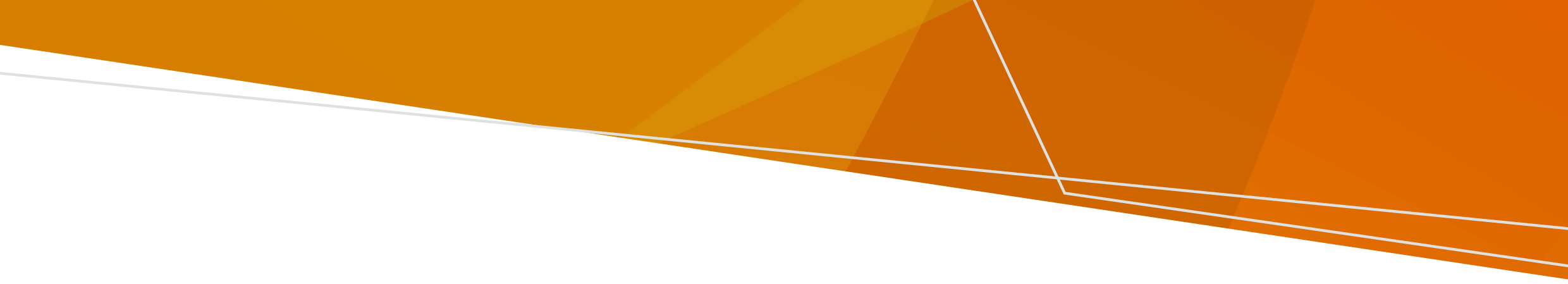 เมื่อคุณกลับบ้านหลังหลังน้ำท่วม ให้อ่านข้อมูลนี้ เพื่อป้องกันตัวคุณเองและครอบครัวของคุณจากการบาดเจ็บหรือความเจ็บป่วยวิธีกลับบ้านอย่างปลอดภัยอย่าเดิน ว่ายน้ำหรือขับรถฝ่าน้ำท่วมถึงแม้ว่ามันจะตื้น อย่าให้เด็กและสัตว์เลี้ยงกลับบ้านจนกว่าจะปลอดภัยที่จะกลับ การที่ผิวหนังสัมผัสน้ำจากน้ำท่วมและโคลนสามารถทำให้เกิดความเจ็บป่วยและการติดเชื้อได้  หลีกเลี่ยงการสัมผัสน้ำจากน้ำท่วมและใช้สบู่ล้างมือสม่ำเสมอสวมรองเท้าบูทกันน้ำและถุงมือทำจากยางพาราหรือหนังเมื่อทำความสะอาดปิดรอยบาดหรือแผลต่าง ๆ ที่อาจสัมผัสกับน้ำจากน้ำท่วม หากคุณบาดเจ็บหรือถูกอะไรบาด ทำความสะอาดบาดแผลและติดต่อแพทย์ของคุณทันที ระวังสิ่งเหล่านี้ก่อนที่คุณจะเข้าไปในบ้านของคุณ น้ำท่วมสามารถนำของโสโครกเข้ามาในบ้านของคุณได้ แหล่งจ่ายแก๊สและกระแสไฟฟ้าอาจเสียหาย โครงสร้างของบ้านของคุณอาจเสียหาย งูและสัตว์อื่น ๆ อาจเข้ามาหลบภัยในบ้าน โรงเก็บของหรือสวนของคุณ เทน้ำนิ่งที่ขังแช่อยู่ในภาชนะต่าง ๆ ในสนามหญ้าของคุณทิ้งไปเพราะยุงวางไข่ในนั้นหากบ้านของคุณขึ้นรา คุณต้องจัดการทำความสะอาดบ้านก่อนที่คุณจะย้ายกลับเข้าบ้านหากบ้านคุณไม่มีไฟฟ้า ตรวจเช็คอาหารหรือยาที่อยู่ในตู้เย็น คุณอาจจำเป็นต้องโยนมันทิ้ง อย่าใช้เครื่องปั่นไฟแบบยกเคลื่อนที่ได้ เพราะมันสามารถผลิตคาร์บอนมอนน็อกไซต์ ซึ่งสามารถทำให้คุณเจ็บป่วยรุนแรงได้ น้ำท่วมสามารถทำให้น้ำดื่มของคุณสกปรกปนเปื้อน เช็คกับบริษัทจำหน่ายน้ำให้คุณ ว่าน้ำประปาของคุณปลอดภัยดื่มได้หรือไม่ 
หากคุณไม่ได้ใช้น้ำประปาและคิดว่าแหล่งน้ำส่วนตัวของคุณได้รับผลกระทบจากน้ำท่วม กรุณาติดต่อเทศบาลท้องที่ของคุณอย่าลงว่ายน้ำในสายน้ำ ทะเลหรือสระว่ายน้ำเพราะมันอาจสกปรกปนเปื้อนน้ำท่วมสามารถทำให้ส่วนต่าง ๆ ของบ้านของคุณ เช่นท่อน้ำ แผ่นซีเมนต์หรือกระเบื้องเคลื่อนที่ หากคุณพบแร่ใยหิน อย่าแตะต้องมันและติดต่อเทศบาลท้องที่ของคุณ  หากระบบน้ำเสียของคุณได้รับผลกระทบ ให้ลดการใช้น้ำของคุณและติดต่อช่างประปาดูแลตัวคุณเอง เป็นเรื่องปกติที่มีจะอารมณ์หลากหลาย ขอให้ใช้เวลาสักนิดที่จะดูแลตัวเองและขอความช่วยเหลือจากคนที่คุณรัก หากคุณกำลังรู้สึกอัดอั้นตันใจจนทนไม่ไหว คุณสามารถโทรขอความช่วยเหลือจากศูนย์กลางสุขภาพจิตและความเป็นอยู่ที่ดี (Mental Health and Wellbeing Hubs) ที่หมายเลข 1300 375 330 หากคุณกังวลเกี่ยวกับสุขภาพของคุณ ให้พบแพทย์จีพีของคุณ โทร 000 ในกรณีฉุกเฉิน หากคุณไม่สามารถโทรศัพท์ได้ คุณควรเดินทางไปโรงพยาบาลใกล้บ้านคุณที่สุด หากคุณหรือคนที่คุณรู้จักตกอยู่ในภาวะวิกฤติ โทรถึงไลฟไลน์ (Lifeline) หมายเลข 13 11 14 หรือบียอน บลู (Beyond Blue) หมายเลข 1300 224 636 รับความช่วยเหลือด้านการเงินหากบ้านของคุณได้รับผลกระทบจากน้ำท่วม คุณอาจมีสิทธิ์ได้รับเงินช่วยเหลือยามฉุกเฉินที่จ่ายครั้งเดียว สำหรับข้อมูลเพิ่มเติม ไปที่ https://emergencypayments.dffh.vic.gov.auอาจมีความช่วยเหลือในการตั้งต้นใหม่ (Re-establishment Assistance) ให้ หากคุณไม่สามารถอยู่ในบ้านของคุณได้เพราะมันถูกทำลายเสียหาย 
หรือคุณไม่สามารถเข้าถึงบ้านของคุณได้เป็นเวลามากกว่า 7 วัน สำหรับข้อมูลเพิ่มเติม ไปที่ https://services.dffh.vic.gov.au/personal-hardship-assistance-programมีเงินช่วยเหลือฟื้นฟูภัยพิบัติ (Disaster Recovery Allowance)ให้สำหรับพนักงานลูกจ้างและผู้ประกอบการค้าคนเดียวซึ่งสูญเสียรายได้เพราะภัยพิบัติครั้งใหญ่ 
คุณสามารถได้รับเงินข่วยเหลือสูงถึง 13 สัปดาห์หลังจากเกิดภัยพิบัติ ไปที่ https://www.servicesaustralia.gov.au/natural-disaster-events?context=60042 เพื่อดูข้อมูลเพิ่มเติม คุณอาจมีสิทธิ์ได้รับเงินช่วยเหลือฟื้นฟูภัยพิบัติของรัฐบาลออสเตรเลีย (Australian Government Disaster Recovery Payment) 
หากคุณได้รับความบาดเจ็บร้ายแรงหรือบ้านเรือนของคุณถูกน้ำท่วมทำลายเสียหายร้ายแรง ผู้ใหญ่สามารถได้รับเงิน $1,000 และเด็กสามารถได้รับเงิน $400 
ไปที่ https://www.servicesaustralia.gov.au/victorian-floods-october-2022-australian-government-disaster-recovery-payment เพื่อดูข้อมูลเพิ่มเติม โทรถึงสายด่วนฟื้นฟูน้ำท่วม (Flood Recovery Hotline) ที่หมายเลข 1800 560 760 เพื่อขอความช่วยเหลือเกี่ยวกับที่อยู่ชั่วคราวและความช่วยเหลืออย่างอื่น หากคุณต้องการความช่วยเหลือเกี่ยวกับการประกันภัย โทรถึงสายด่วนเกี่ยวกับภัยพิบัติของสภาประกันภัยออสเตรเลีย (Insurance Council Australia) ที่หมายเลข 1800 734 621 ขอรับสิ่งพิมพ์เผยแพร่นี้ในรูปแบบที่เข้าถึงได้โดยอีเมลไปที่ pph.communications@health.vic.gov.au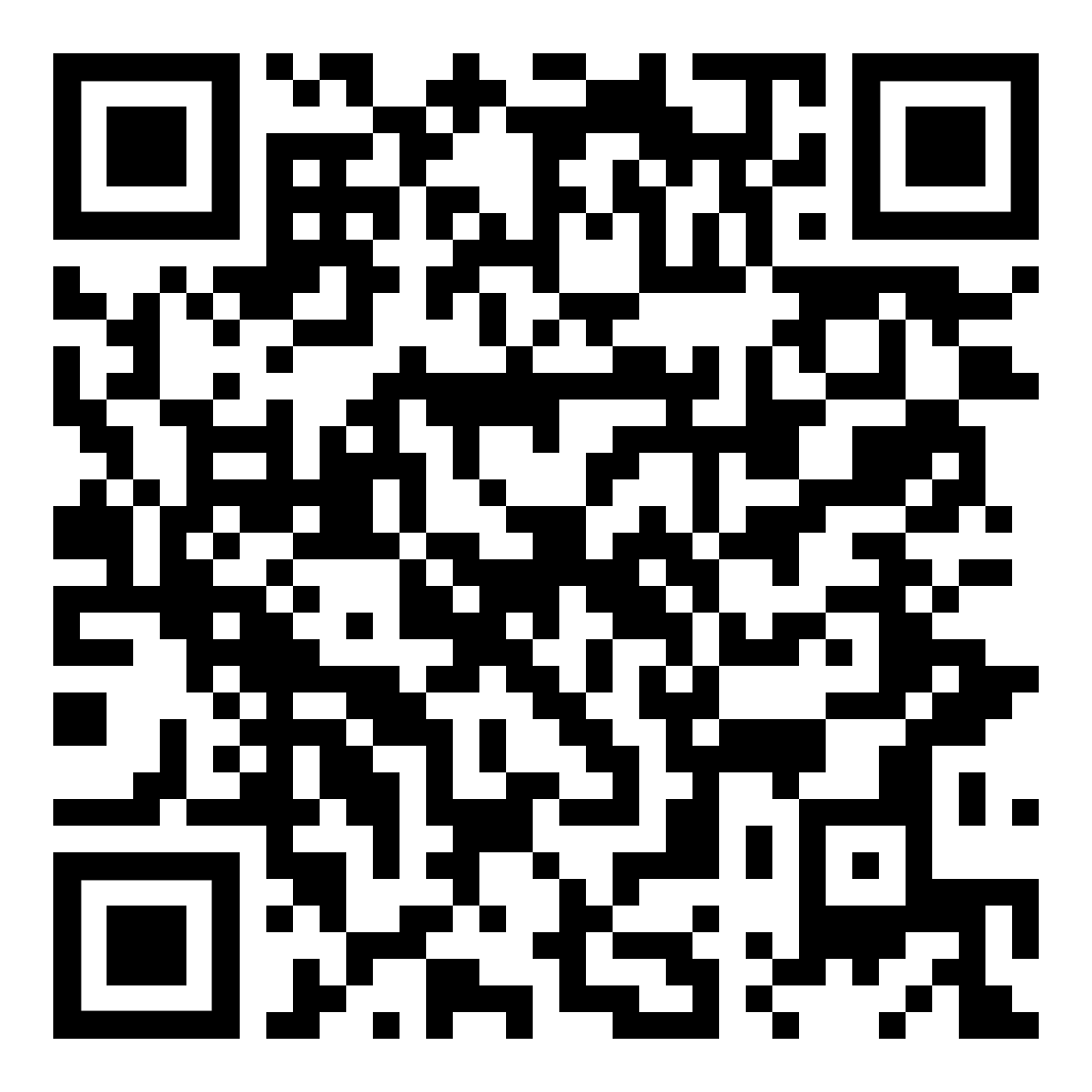 การกลับบ้านหลังน้ำท่วมข้อมูลเกี่ยวกับวิธีอยู่อย่างปลอดภัยหลังน้ำท่วม Thai | ภาษาไทยOFFICIAL